April 7, 2021Addendum # 1 toWayne State UniversityState Hall RenovationProject #016-328302Request for Qualification A & EQuestions have been raised for the University's Request for Qualifications for Design Services for State Hall Renovation for Facilities Planning & Management.  A summary of the questions asked and the University's responses are as follows:Question: Part III, Item C indicates “Identify three to five projects your firm has completed within the past five years.” Then below this statement bullet #2 states “Completion date and/or status of the project." Can you clarify if the projects can be ongoing phases of design and construction?Answer:Please include only projects where the Construction Document phase of the project is complete.  However, it is acceptable to include a project where Construction Documents are complete, but construction is still ongoing.  In such a case, please indicate the design completion date and the construction status of the project.Question:Can the completion in the past five years be expanded due to entering the second year of which many project completions were slowed, and recent project awards and kick-offs have been delayed due to the pandemic protocols? Answer: NoShould you have any questions or concerns about this Addendum or on any other aspects of the Request for Proposal, please send them by email to Valerie Kreher, Senior Buyer, Email; rfpteam2@wayne.edu and to Robert Kuhn, Senior Buyer, Email; ac6243@wayne.edu.  Copy both Valerie Kreher and Robert Kuhn on all E-Mail questions.  Thank you,Valerie Kreher Senior Buyer 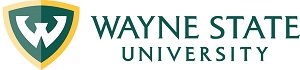 Division of Finance and Business OperationsProcurement & Strategic Sourcing  (313) 577-3734 FAX (313) 577-3747